План работы службы школьной медиации МБОУ Безымянская ООШ №28на 2020 - 2021 учебный годОсновная цель службы школьной медиации состоит в формировании благополучного, гуманного и безопасного пространства (среды) для полноценного развития и социализации детей и подростков, в том числе при возникновении трудных жизненных ситуаций, включая вступление их в конфликт с законом.Задачи деятельности службы школьной медиации примирения:•          сократить общее количество конфликтных ситуаций, в которые вовлекаются дети, а также их остроту;•          повысить эффективность ведения профилактической и коррекционной работы, направленной на снижение проявления асоциального поведения учащихся;•          сократить количество правонарушений, совершаемых несовершеннолетними, в том числе повторных;•          повысить квалификацию работников образовательной организации по защите прав и интересов детей;•          обеспечить открытость в деятельности образовательной организации в части защиты прав и интересов детей;•          создать условия для участия общественности в решении актуальных проблем и задач в части профилактики правонарушений несовершеннолетних;•          оптимизировать взаимодействие с органами и учреждениями системы профилактики безнадзорности и правонарушений несовершеннолетних;•          оздоровить психологическую обстановку в образовательной организации.№Наименование мероприятияСрокипроведенияОтветственные1Формирование службы школьной медиации из числа обучающихся 7,8,9 классовсентябрьруководительслужбышкольной медиации,классныеруководители2Организационное заседание школьной службы медиацииоктябрьруководительслужбышкольной медиации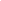 3Организация информационных просветительских мероприятий для педагогических работников по вопросам школьной медиации.октябрьклассные руководители, педагог - психолог.4Проведение классных часов на тему «Знакомство со службой школьной медитации» в 5-9 классахоктябрьклассные руководители, педагог - психолог, социальный педагог5Проведение родительских собраний на тему «Знакомство со службой школьной медитации» в 1-9 классахоктябрь-мартклассные руководители, педагог - психолог6Анкетирование учащихся 5-9классов по выявлению причин конфликтовфевральпедагог - психолог7Разработка буклетов «Памятка для медиатора», «Памятка для педагога»мартруководительслужбышкольной медиации8Оформление информационного стенда о работе службы школьной медиацииапрельруководительслужбышкольной медиации9Подведение итогов работы службы школьной медиации за учебный годмайруководительслужбышкольной медиации10Размещение информации о работе службы школьной медиации на школьном сайте.в течение годаруководительслужбышкольной медиации, администратор школьного сайта11Работа службы по разрешению поступающих конфликтных ситуаций в соответствии с порядком работы медиаторав течение годаруководительслужбышкольной медиации